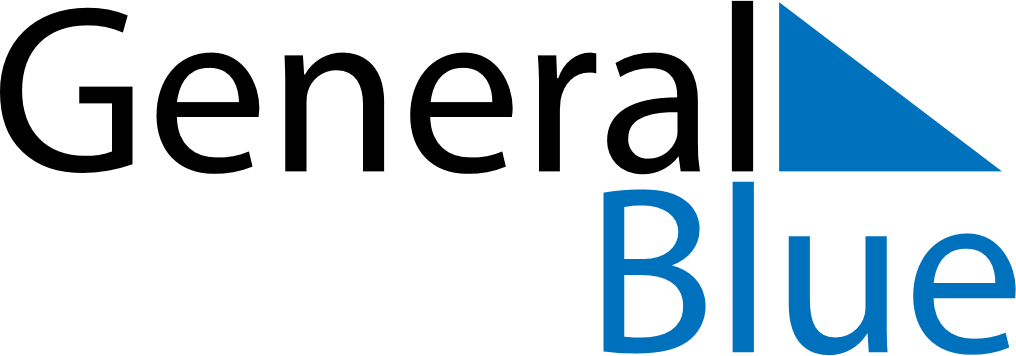 April 2024April 2024April 2024DenmarkDenmarkMondayTuesdayWednesdayThursdayFridaySaturdaySunday1234567Easter Monday89101112131415161718192021222324252627282930